JAWAHARLAL NEHRU TECHNOLOGICAL UNIVERSITY HYDERABAD(Established by Andhra Pradesh Act No. 30 of 2008)Kukatpally, Hyderabad – 500 085, Telangana. (India)Dr. B. ANJANEYA PRASADM.Tech., Ph.D., F.I.E., M.I.S.T.E., M.C.I., M.S.E.S.I., M.A.S.M.E.Professor of Mechanical Engg.DIRECTOR OF EVALUATION									Dt.10-05-2016		To The Principals of all the affiliated colleges offering B.Tech/B.Pharm coursesJNT University HyderabadSir,	Sub: JNTUH, Hyderabad – Examination Branch-I year, II year II Semester, III                     year II Semester B.Tech / B.Pharmacy Computer Based Test (CBT) –                     Improvement of Internal marks-June-2016-Notification –Instructions to the                       Principals-Reg.The Principals of the affiliated Engineering Colleges are hereby informed that the University Examination Branch issues notification for conduct of Computer Based Test(CBT) for I year, II year II semester, III year II Semester B.Tech/B.Pharmacy regular students for improvement of internal marks in the month of June-2016.The students appearing for the above examination commencing from 20-06-2016 are informed to note the schedule given below. The CBT exam registration service will be available from 12-05-2016 The Principals are requested to note the following instructions.1.	The Computer Based Test (CBT) is intended to benefit the students who were absent during the mid examination or who want to improve their internal marks for the regular mid examinations.2.	The CBT will contain 25 objective questions from the entire syllabus of the subject and all are to be answered through online mode for 45 minutes duration for 25 marks (Each question carries 1 mark)3.	The transfer students from other Universities/instructions to JNTUH Affiliated Colleges who are on rolls are provided one chance to write the CBT(Internal examination) in the failed subjects and/ or subjects not studied as per the  clearance letter issued by the University.4.	The CBT will be conducted in limited number of centers based on the number of registrations and the details will be kept in the examination portal.5.	The students who are interested to attend for the CBT have to register for the examination through web URL which has been using for B.Tech/B.Pharm Exam registrations with the same user ID and  password  from 12/05/2016,  from exam registrations menu and CBT registration option (B.Tech:registrations1.jntuh.ac.in/olrbtech, registrations2.Jntuh.ac.in/olrbtech, registrations3.jntuh.ac.in/olrbtech)    (B.Pharmacy:202.63.105.205/olrbpharmacy)6.	In case of any difficulty regarding registrations please contact: 8008103820.7.	The Examination time Table and centers for the CBT will be notified later 8.	Every college has to make the consolidated fees(Mid Exam. Registration Fee) payment for all the above examinations in the form of a single RTGS/NEFT/GRPT Transfer to the Registrar’s Bank Account No.62079988622(State Bank Of Hyderabad, JNTUH Campus Branch, IFSC/RTGS/GRPT Code:SBHY0021008) on or before 30/05/2016 and submit the receipt of payment to the undersigned by 31/05/2016.9.	The Principals are requested to display the same in the student notice board and inform the students without fail.10.	The Cooperation of the Principals is highly solicited for the smooth conduct of CBT for the betterment of internal marks of the students. Yours Sincerely,                  Sd/-DIRECTOR OF EVALUATION Date : 10-05-2016Copy to: - CE, All ACEs.All B.Tech/B.Pharmcy affiliated Colleges (through Examination Portal).AR(EXAMS),SDC Section, Concerned Seat Clerk. Grams: “TECHNOLOGY”Web :  www.jntuh.ac.in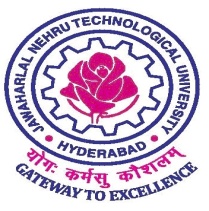 Phone:  Off: +91–40–23156113Fax: +91–40–23158668E Mail:  dejntuh@jntuh.ac.inEXAM REGISTATIONLAST DATEWithout Late Fee 21/05/2016With Late fee of Rs.100/-28/05/2016EXAMINATION FEE1.FOR ONE SUBJECT Rs.200/-2.FOR TWO SUBJECTS Rs.300/-3.FOR THREE SUBJECTS Rs.400/-4.FOR FOUR SUBJECTS and above (And also for  ALL SUBJECTS)Rs.500/-